ОГКОУ Ивановский детский дом «Звездный»Сценарий открытого воспитательного мероприятия«Биржа знаний»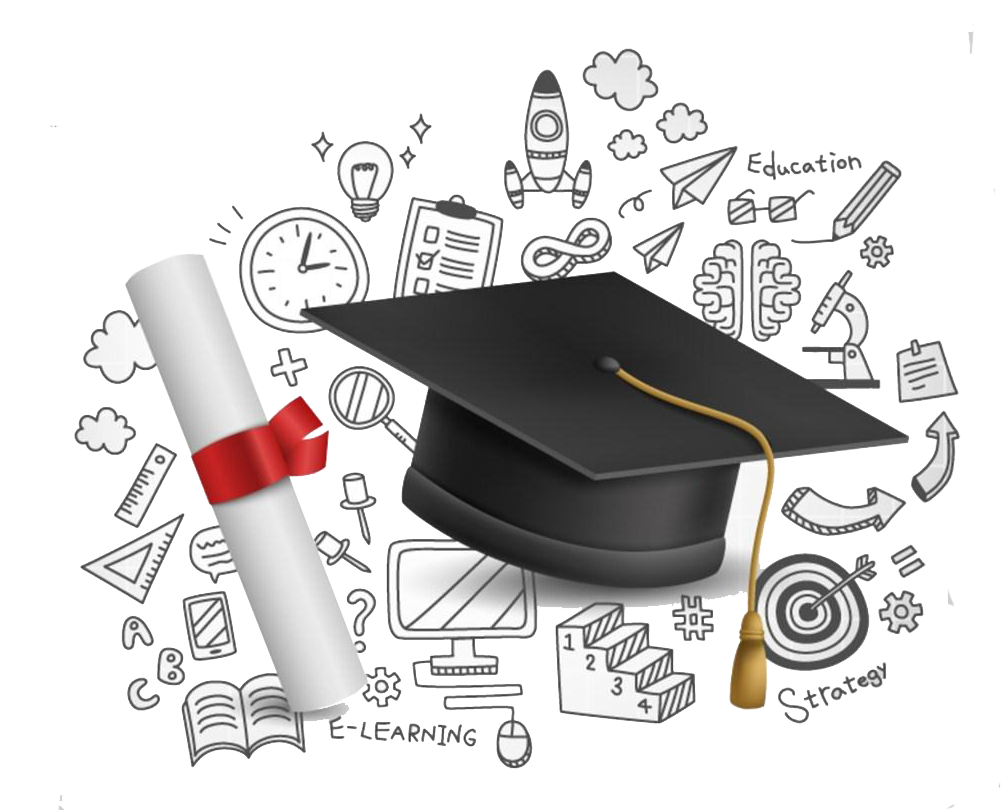 Разработал и провел воспитатель высшей квалификационной категории: Воронина Евгения ЕвгеньевнаИваново – 2020 годОписание: Данный материал будет полезен для педагогов. В игре принимают участие команды по 6 человек.Дата проведения: 21.12.2020Место проведения: компьютерный класс ОГКОУ Ивановского детского дома «Звездный»Цели:Повышение общей осведомленности и образованности воспитанников;Формирование и развитие интеллектуальных способностей воспитанников, инициативности, любознательности;Воспитание уважительного отношения к сопернику, умения объективно оценивать свои и чужие знания.Задачи:Образовательные: углубить и закрепить знания в различных областях; обогатить лексический запас воспитанников.Развивающие:развитие умения применять на практике полученные знания; развитие любознательности и познавательного интереса; развитие ассоциативного мышления, памяти, внимания, воображения; развитие сообразительности, быстроты реакции в принятии решений; совершенствование речевых навыков, умения обосновывать и аргументировать свою точку зрения; развитие творческой активности детей; развитие коммуникативных умений и навыков.Воспитательные:воспитание чувства коллективизма, атмосферы сотрудничества в процессе совместной деятельности.Форма проведения: игра.Оборудование:интерактивная доска, проектор;таблички с названиями команд;бумага и ручки для записей;секундомер;флажки.Ход игры:Ведущий: Добрый вечер, друзья! Мы рады приветствовать вас на интеллектуально - познавательной игре «Биржа знаний».Ведущий: Сегодня вас ждет увлекательная игра, в ходе которой вам предстоит показать свои знания, эрудицию и смекалку.Ведущий: Вы будете зарабатывать таланты. Талант - это серебряная монета, имевшая хождение в античную эпоху.Ведущий: Есть такая притча: «Некто, уходя в дальние края, поручил рабам заботу о своем состоянии. Одному дал 5 талантов, другому - 3, третьему - 1. Двое хорошо потрудились и приумножили состояние хозяина. Третий - ленивый и хитрый, зарыл свою монету в землю. Трудолюбие первых было вознаграждено. Вернувшийся хозяин подарил им все заработанные деньги. Третий - не получил ничего. Так и появилось выражение «зарыть талант в землю». Ведущий: Желаем вам свои таланты не зарывать в землю, а приумножать в течение всей жизни.Ведущий: Итак, знакомьтесь: команда «Знатоки», капитан (Ларин Константин); команда «Мегамозг», капитан (Лаптев Дмитрий). Команда «Знатоки»1. Ларин Костя;2. Шуляев Николай;3. Явтуховская Ксения;4. Соколова Алена;5. Никонова Ольга;6. Козлов Егор.Команда «МегаМозг»1. Лаптев Дима;2. Дзгоева Саша;3. Латыпов Вениамин;4. Обозов Дима;5. Елифанова Лера;6. Орлова Настя.Ведущий: А также компетентное жюри: воспитатель 1 группы Смирнова Алина Анатольевна. Поприветствуем!Ведущий: Наша игра пройдет под девизом: интеллект + дружба + сплочение = ПОБЕДА! Каждой команде мы искренне желаем победить. Итак, начнем.Ведущий: Дорогие друзья прослушайте правила нашей игры:1. В игре принимают две команды.2. В игре четыре сектора, в каждом - по шесть вопросов различной стоимости – от 10 до 60 талантов. 3. Команды по очереди выбирают тему и стоимость вопроса.4. На обсуждение вопроса даётся от 30 секунд до 50 секунд.5. При правильном ответе стоимость вопроса засчитывается в копилку команды, при неверном – право ответа переходит соперникам.6. Жюри следит за ходом игры, подсчитывает баллы, подводит итоги игры.Ведущий: Но прежде чем мы приступим к игре командам необходимо пройти разминку, которую мы назвали «»: каждому члену команды задаются вопросы. Нужно за 40 секунд ответить на большее число вопросов. Если вы не знаете ответ вы говорите «Пас». За каждый правильный ответ команда получает 1 талант. Команда набравшее больше всех талантов получит право выбора сектора и вопроса.Разминка «Мозговой штурм»Пассажир без билета. (Заяц)Каша для сэров (Овсянка)В какой капусте много йода? (в морской)В каких сосудах скорость тока крови наибольшая? (в артериях)Ей «где-то Бог послал кусочек сыру» (Ворона)Сколько колец на Олимпийском флаге? (5)Сколько чудес света? (7)Назовите самую большую планету Солнечной системы (Юпитер)Назовите самое большое морское животное (Кит)Плавучая ледяная гора (Айсберг)Какое животное помогло человеку освоить Ямальские тундры? (Олень)Слова, противоположные по значению (Антонимы)Мельчайшая частица химического элемента, состоящая из положительно заряженного ядра и отрицательно заряженной электронной оболочки (Атом)Четвертый месяц в году (Апрель)Аппарат для дыхания под водой при погружении на сравнительно небольшую глубину (Акваланг)Самая холодная часть света (Антарктида)Какая богиня родилась из пены, образовавшейся из крови Урана? (Афродита)Устаревшее – перст, современное...? (Палец)Назовите первое домашнее животное (Собака)Сколько морей на Земле? (43)Жители Средиземноморья вешали это растение над дверью на счастье (Алоэ)Высокий мужской голос? (Тенор)Правитель Египта? (Фараон)Устное народное творчество? (Фольклор)Служитель бога? (Жрец)Кто из литературных героев был обманут в Стране Дураков? (Буратино)«Слёз мы не знали, а нас плаксами назвали» О каком растении идёт речь? (Лук)Верховный бог греков? (Зевс)Наука, занимающаяся изучением человеческого тела (Анатомия)Если я у тебя есть, ты хочешь мной поделиться. Как только ты мной поделишься, меня не станет.  Кто я? (Секрет)Положи меня на бок, и я стану всем. Раздели меня надвое, и я стану ничем. Что я? (Цифра 8)Вы находитесь в тёмной комнате, где есть свеча, камин, и газовая лампа. Что вы зажжёте первым? (Спичку)Согласно народным преданиям, на формирование письменности в Японии и современные иероглифы повлияли существа, близкие человеку. Кто эти существа? (Куры, которые имеют индивидуальные отпечатки лап).Сколько подвигов, как принято считать, совершил Геракл? (12)Половина диаметра окружности (радиус).Кто написал сказку «Каменный цветок»? (Бажов)Какая птица высиживает яйца на ногах? (пингвин)Кто открыл Америку? (Колумб)Сколько минут длится футбольный тайм? (45 минут)Из плодов, какого растения делают изюм? (виноград)У какой геометрической фигуры такое же название, как и у шляпы? (цилиндр)Где у кузнечика ухо? (На ноге)Простынка для самых маленьких. (пеленка)Что легче: 1 кг пуха или 1 кг железа? (равно)Какое угощение обязательно на Масленице? (Блины)Суп на основе кваса. (окрошка)Как называется древний предок слона? (мамонт)Кто пишет стихи? (поэт)Назовите национальное дерево России. (Береза)Какая страна занимает первое место в мире по численности населения? (Китай)Ведущий: Молодцы, ребята. Вы хорошо справились с разминкой. А, сейчас мы предоставляем слово жюри, чтобы узнать кто же получил право первым начать игру.Слово жюри.Растительный и животный мир10 талантов: Выберите правильный ответСамое высокое дерево в мире.секвойя;сосна;дуб.Интересный факт: Вырастает до 100-120 метров20 талантов: Выберите правильный ответСамая маленькая птичка, которая умеет летать задом наперёд. Звук, возникающий при этом, похож на жужжание. Это:Райская птичка; Колибри;Снегирь.30 талантов:Назовите хищное (плотоядное) растение, которое ловит и переваривает насекомых.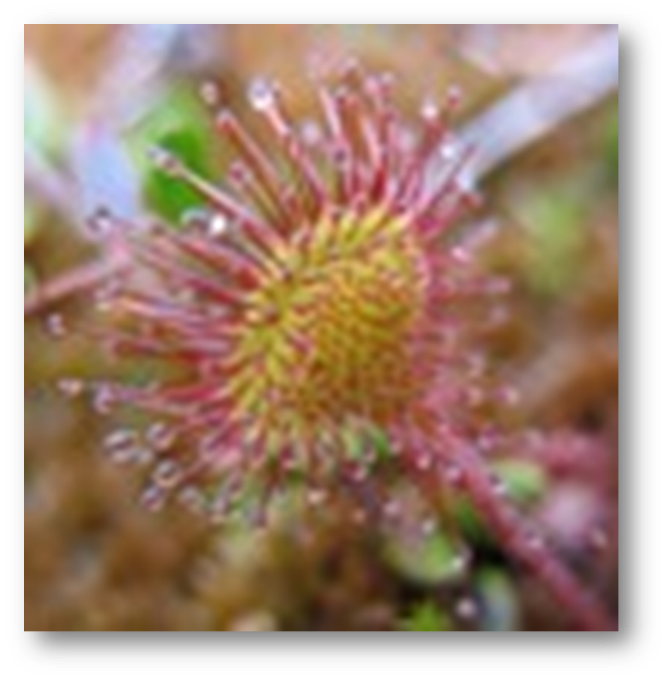 Ответ: РосянкаИнтересный факт: Росянка закрывает цветок для переваривания пищи40 талантов:Выберите правильный ответКакие леса формируют почвы, богатые гумусом.Тропические;Хвойные;Лиственные.50 талантов:У кого рот расположен на нижней части тела и соединён прямо с желудком?у голотурии;у морской звезды;у медузы.60 талантов:Кожа какой рыбы покрыта острыми костяными зубчиками?у акулы;у ската;у осьминогаЛогика10 талантов:Что можно видеть с закрытыми глазами?Ответ: Сны20 талантов:Питон длиной 16 м проползает через мост длиной 32 метра за 18 минут. Сколько минут ему потребуется, чтобы проползти мимо столба?Ответ: 6 минут30 талантов:Можно ли предсказать счёт любого матча до его начала?Ответ: Да: до начала матча счёт будет 0:0    40 талантов:Что с пола за хвост не поднимешь?Ответ: Клубок50 талантов:Батон разрезали на три части. Сколько сделали разрезов?Ответ: Два разреза60 талантов:Какой сказочный герой от рождения владел тремя языками?Ответ: Змей ГорынычВсякая всячина10 талантов:Нужно угадать пословицу по первому слову:«Любишь…»Ответ: «Любишь кататься – люби и саночки возить»20 талантов:Необходимо расшифровать слово. В строчке спрятались два разных слова. Отгадайте его.ДСАЯБТОКЕАЛОтвет: Собака, Дятел30 талантов:Портрет какого писателя перед вами?Ответ: Л.Н. Толстой40 талантов:Повара могут приготовит из него более 500 блюд. Его называют «вторым хлебом». Он пришёл к нам из южной Америки.  В нашу страну привёз Петр 1.Ответ: картофель50 талантов:Назовите часть лица, которую иногда «вешают»?Ответ: нос60 талантов: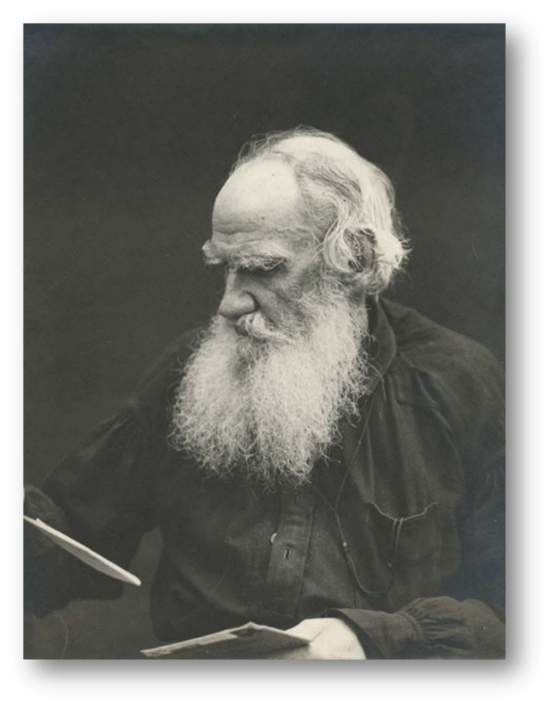 «Расшифруйте перевёртыши»1.Пословица: Курица кабану не подружка»2.Сказка: «Лошадка – уродина»Ответ: «Гусь – свинье не товарищ», «Конёк – горбунок»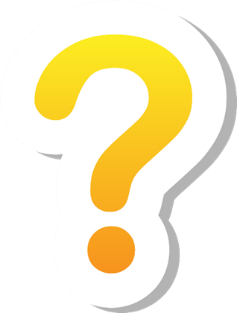 10 талантов:«Я и энергия, и пластмасса, и ткань, и косметика, и лекарство, и даже жир. Назови мое имя».Ответ: Нефть  20 талантов:Назовите художника картины «Богатыри»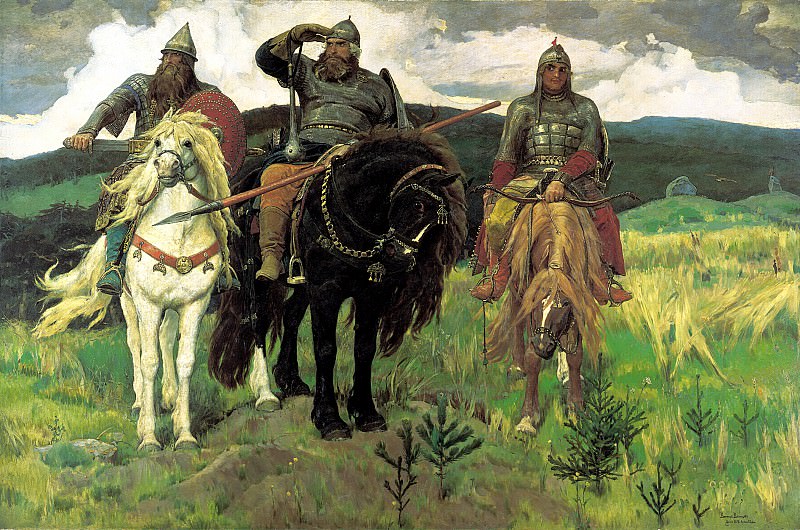 Ответ: Виктор Васнецов30 талантов:Кто изобрел первую лампочку?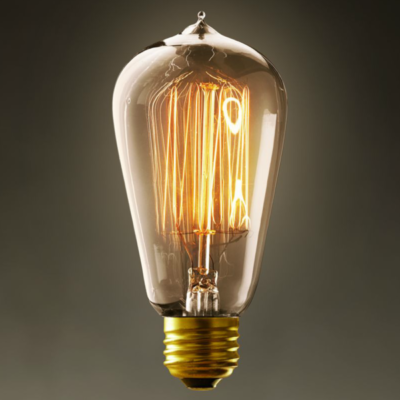 Ответ: Томас Алва Эдисон40 талантов: 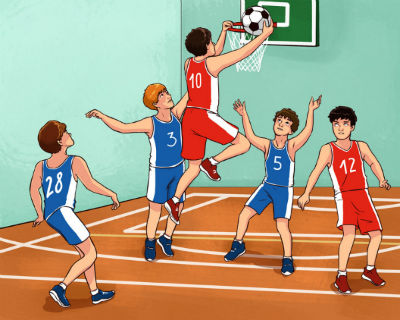 Что не так на картинке?Ответ: Играют в баскетбол футбольным мячом50 талантов:Чей Мурзик? На рисунке три подружки: Ира, Таня и Галя. С ними кот Мурзик. Только вот чей он? Кто хозяйка Мурзика?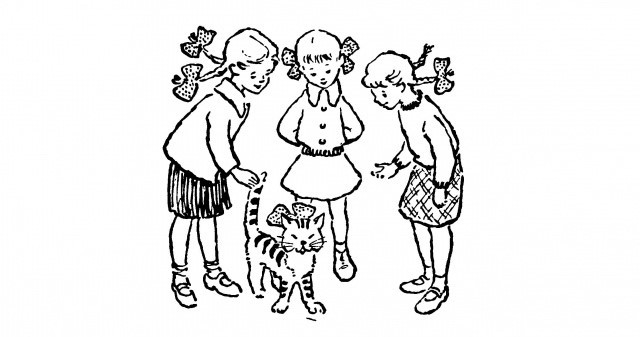 Ответ: Мурзик принадлежит Гале — девочке с одним бантом. Второй она отдала Мурзику.60 талантов:Посмотрите на эту картинку и ответьте на вопросы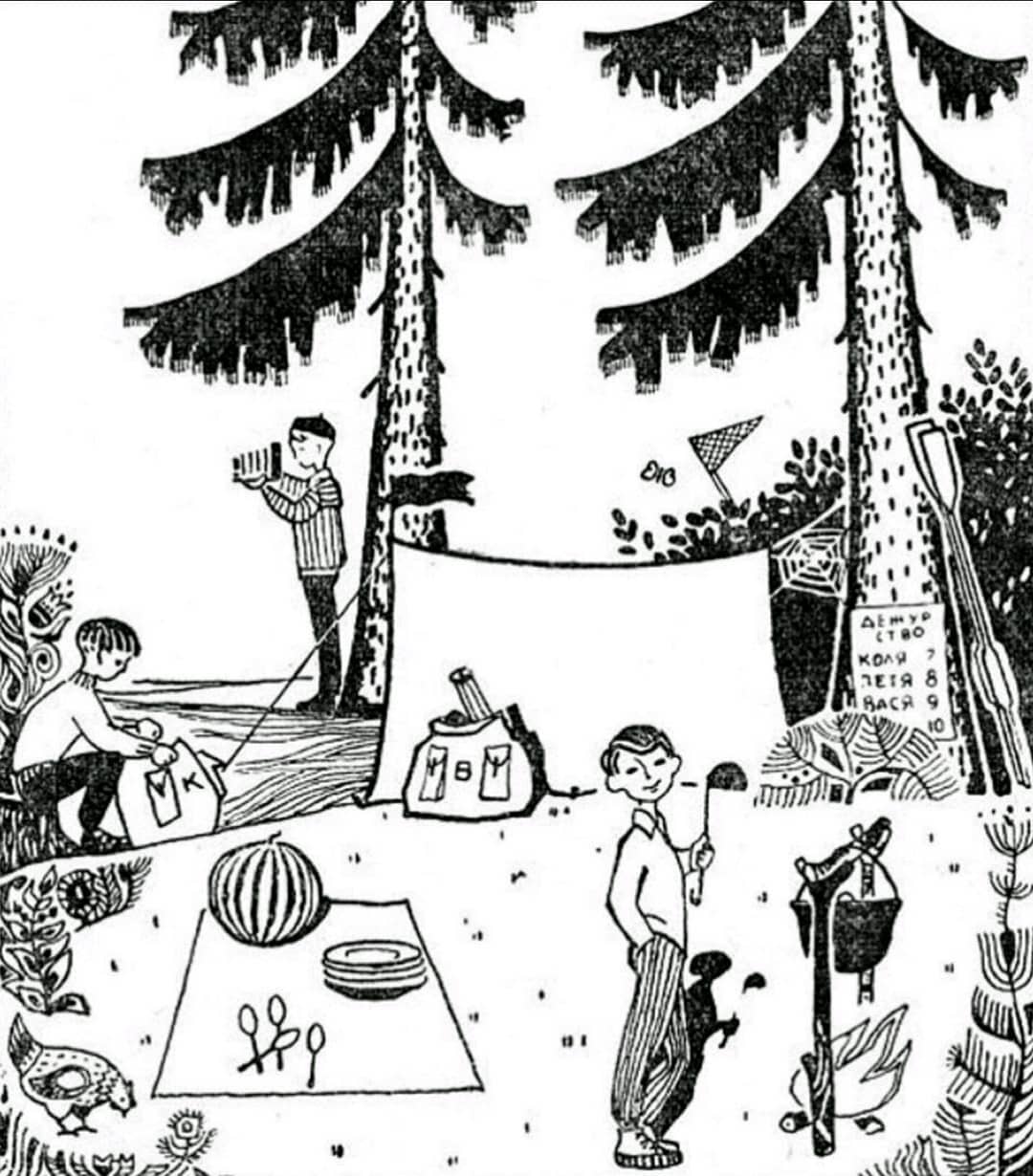 1. Сколько человек живёт на данный момент в этом лагере?2. Когда они приехали (сегодня или несколько дней назад)?3. На чём приехали туристы?4. Далеко ли находится лагерь от ближайшего населённого пункта?5. Откуда дует ветер: с юга или с севера?6. Какое время суток изображено?7. Куда делся Шура?8. Кто вчера дежурил (имя)?9. Какое число изображено (день, месяц)?Ответ:1. 4 человека. 4 столовых прибора, 4 имени в списке дежурств.2. Несколько дней назад, между палаткой и деревом уже появилась паутина.3. На лодке. Видите, вёсла около дерева?4. Недалеко. В левом нижнем углу курица, значит, недалеко какой-то населённый пункт.5. Ветер дует с юга. Определяем по флажку на палатке и еловым веткам, где они гуще, там юг.6. Утро. Где юг мы уже поняли, а значит, остальные части света тоже найдём. Тени от предметов падают на запад, значит, солнце на востоке. А это утро.7. Шура ловит бабочек сачком.8. Коля. Он копается в рюкзаке с буквой «К», Вася что-то фотографирует (в рюкзаке с буквой «В» виден штатив), Шура ловит бабочек, а значит, сегодня дежурит Петя. А вчера Коля (смотрим на график дежурств).9. 8 августа. 8 — потому что дежурит Петя, август — потому что арбуз лежит.Ведущий: А, сейчас немного отдохнем и посмотрим ЕРАЛАШ. А наше жюри подсчитывает заработанные таланты.Просмотр ЕралашаВедущий: Слово предоставляется жюри.В ходе игры победила команда... Поздравляем.Награждение.Ведущий: Спасибо командам за достойную игру.Приложение № 1Вопросы к картинке:1. Сколько человек живёт на данный момент в этом лагере?2. Когда они приехали (сегодня или несколько дней назад)?3. На чём приехали туристы?4. Далеко ли находится лагерь от ближайшего населённого пункта?5. Откуда дует ветер: с юга или с севера?6. Какое время суток изображено?7. Куда делся Шура?8. Кто вчера дежурил (имя)?9. Какое число изображено (день, месяц)?